Vul in of kruis aan:  VIRTUEEL BRUGGE – ANTWOORDENBLAD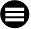   VIRTUEEL BRUGGE – ANTWOORDENBLADNaam:  Naam:  Naam:  Straat: Straat: Nr.Postcode: Plaats: Plaats: E-mailadres: E-mailadres: E-mailadres: 1minder dan 5 – minder dan 10 – tussen 9 en 14 – tussen 13 en 20 – meer dan 20minder dan 5 – minder dan 10 – tussen 9 en 14 – tussen 13 en 20 – meer dan 20minder dan 5 – minder dan 10 – tussen 9 en 14 – tussen 13 en 20 – meer dan 20minder dan 5 – minder dan 10 – tussen 9 en 14 – tussen 13 en 20 – meer dan 20minder dan 5 – minder dan 10 – tussen 9 en 14 – tussen 13 en 20 – meer dan 20minder dan 5 – minder dan 10 – tussen 9 en 14 – tussen 13 en 20 – meer dan 2023             meer dan 5      –      5           –          4           –           3        –    minder dan 5             meer dan 5      –      5           –          4           –           3        –    minder dan 5             meer dan 5      –      5           –          4           –           3        –    minder dan 5             meer dan 5      –      5           –          4           –           3        –    minder dan 5             meer dan 5      –      5           –          4           –           3        –    minder dan 5             meer dan 5      –      5           –          4           –           3        –    minder dan 54567                       4            –            5            –            6             –           7             –           8                       4            –            5            –            6             –           7             –           8                       4            –            5            –            6             –           7             –           8                       4            –            5            –            6             –           7             –           8                       4            –            5            –            6             –           7             –           8                       4            –            5            –            6             –           7             –           889    7     –       8      –        9      –       10       –     11      –      12      –     13     –  meer dan 13    7     –       8      –        9      –       10       –     11      –      12      –     13     –  meer dan 13    7     –       8      –        9      –       10       –     11      –      12      –     13     –  meer dan 13    7     –       8      –        9      –       10       –     11      –      12      –     13     –  meer dan 13    7     –       8      –        9      –       10       –     11      –      12      –     13     –  meer dan 13    7     –       8      –        9      –       10       –     11      –      12      –     13     –  meer dan 1310 rookmelder  – brandblusser    –   lamp      –    camera      –      kaars    –    noodknop rookmelder  – brandblusser    –   lamp      –    camera      –      kaars    –    noodknop rookmelder  – brandblusser    –   lamp      –    camera      –      kaars    –    noodknop rookmelder  – brandblusser    –   lamp      –    camera      –      kaars    –    noodknop rookmelder  – brandblusser    –   lamp      –    camera      –      kaars    –    noodknop rookmelder  – brandblusser    –   lamp      –    camera      –      kaars    –    noodknop11         minder dan 4      –      4           –          8           –           12        –    meer dan 12         minder dan 4      –      4           –          8           –           12        –    meer dan 12         minder dan 4      –      4           –          8           –           12        –    meer dan 12         minder dan 4      –      4           –          8           –           12        –    meer dan 12         minder dan 4      –      4           –          8           –           12        –    meer dan 12         minder dan 4      –      4           –          8           –           12        –    meer dan 1212      minder dan 10     –      10          –          11          –          12        –    meer dan 12      minder dan 10     –      10          –          11          –          12        –    meer dan 12      minder dan 10     –      10          –          11          –          12        –    meer dan 12      minder dan 10     –      10          –          11          –          12        –    meer dan 12      minder dan 10     –      10          –          11          –          12        –    meer dan 12      minder dan 10     –      10          –          11          –          12        –    meer dan 121314          A           –            B           –           C         –         D           –           E          –         F          A           –            B           –           C         –         D           –           E          –         F          A           –            B           –           C         –         D           –           E          –         F          A           –            B           –           C         –         D           –           E          –         F          A           –            B           –           C         –         D           –           E          –         F          A           –            B           –           C         –         D           –           E          –         F1516palmtak  –  serpent  –  hoofddoek   –   kind      –    zwaard      –      duif          –    mandpalmtak  –  serpent  –  hoofddoek   –   kind      –    zwaard      –      duif          –    mandpalmtak  –  serpent  –  hoofddoek   –   kind      –    zwaard      –      duif          –    mandpalmtak  –  serpent  –  hoofddoek   –   kind      –    zwaard      –      duif          –    mandpalmtak  –  serpent  –  hoofddoek   –   kind      –    zwaard      –      duif          –    mandpalmtak  –  serpent  –  hoofddoek   –   kind      –    zwaard      –      duif          –    mandpalmtak  –  serpent  –  hoofddoek   –   kind      –    zwaard      –      duif          –    mandpalmtak  –  serpent  –  hoofddoek   –   kind      –    zwaard      –      duif          –    mand17    uiteinde       –       devies      –     tegelijk    –    ellende      –       loot      –      omslag    uiteinde       –       devies      –     tegelijk    –    ellende      –       loot      –      omslag    uiteinde       –       devies      –     tegelijk    –    ellende      –       loot      –      omslag    uiteinde       –       devies      –     tegelijk    –    ellende      –       loot      –      omslag    uiteinde       –       devies      –     tegelijk    –    ellende      –       loot      –      omslag    uiteinde       –       devies      –     tegelijk    –    ellende      –       loot      –      omslag    uiteinde       –       devies      –     tegelijk    –    ellende      –       loot      –      omslag    uiteinde       –       devies      –     tegelijk    –    ellende      –       loot      –      omslag18           1            –            2           –           3          –         4          –           5          –         6            1            –            2           –           3          –         4          –           5          –         6            1            –            2           –           3          –         4          –           5          –         6            1            –            2           –           3          –         4          –           5          –         6            1            –            2           –           3          –         4          –           5          –         6            1            –            2           –           3          –         4          –           5          –         6            1            –            2           –           3          –         4          –           5          –         6            1            –            2           –           3          –         4          –           5          –         6 1920 hond     –      haan    –    roofdier –  lammeren  –  leeuwen    –   lammen    -   schapen hond     –      haan    –    roofdier –  lammeren  –  leeuwen    –   lammen    -   schapen hond     –      haan    –    roofdier –  lammeren  –  leeuwen    –   lammen    -   schapen hond     –      haan    –    roofdier –  lammeren  –  leeuwen    –   lammen    -   schapen hond     –      haan    –    roofdier –  lammeren  –  leeuwen    –   lammen    -   schapen hond     –      haan    –    roofdier –  lammeren  –  leeuwen    –   lammen    -   schapen hond     –      haan    –    roofdier –  lammeren  –  leeuwen    –   lammen    -   schapen hond     –      haan    –    roofdier –  lammeren  –  leeuwen    –   lammen    -   schapen21                      hond         –        kat        –       schaap       –       geen                      hond         –        kat        –       schaap       –       geen                      hond         –        kat        –       schaap       –       geen                      hond         –        kat        –       schaap       –       geen                      hond         –        kat        –       schaap       –       geen                      hond         –        kat        –       schaap       –       geen                      hond         –        kat        –       schaap       –       geen                      hond         –        kat        –       schaap       –       geen2223242526 tweevoud      –     drievoud    –   viervoud    –   vijfvoud    –    zesvoud   –  zevenvoud tweevoud      –     drievoud    –   viervoud    –   vijfvoud    –    zesvoud   –  zevenvoud tweevoud      –     drievoud    –   viervoud    –   vijfvoud    –    zesvoud   –  zevenvoud tweevoud      –     drievoud    –   viervoud    –   vijfvoud    –    zesvoud   –  zevenvoud tweevoud      –     drievoud    –   viervoud    –   vijfvoud    –    zesvoud   –  zevenvoud tweevoud      –     drievoud    –   viervoud    –   vijfvoud    –    zesvoud   –  zevenvoud tweevoud      –     drievoud    –   viervoud    –   vijfvoud    –    zesvoud   –  zevenvoud tweevoud      –     drievoud    –   viervoud    –   vijfvoud    –    zesvoud   –  zevenvoud272829                 vrede        –      oorlog  –  de Heilige Geest – ’n geboorte – de dood                 vrede        –      oorlog  –  de Heilige Geest – ’n geboorte – de dood                 vrede        –      oorlog  –  de Heilige Geest – ’n geboorte – de dood                 vrede        –      oorlog  –  de Heilige Geest – ’n geboorte – de dood                 vrede        –      oorlog  –  de Heilige Geest – ’n geboorte – de dood                 vrede        –      oorlog  –  de Heilige Geest – ’n geboorte – de dood                 vrede        –      oorlog  –  de Heilige Geest – ’n geboorte – de dood                 vrede        –      oorlog  –  de Heilige Geest – ’n geboorte – de dood30           15           –          16          –          17       –        18          –          19        –         20            15           –          16          –          17       –        18          –          19        –         20            15           –          16          –          17       –        18          –          19        –         20            15           –          16          –          17       –        18          –          19        –         20            15           –          16          –          17       –        18          –          19        –         20            15           –          16          –          17       –        18          –          19        –         20            15           –          16          –          17       –        18          –          19        –         20            15           –          16          –          17       –        18          –          19        –         20 Schiftingsvraag 1: Schiftingsvraag 2: